 Если бизнес не развивается, то бизнес банкротитсяТренинг создан по заказу крупных компаний (и госкорпораций) и является инструментальным курсом для руководителей предприятий, которым необходимо владение передовыми инструментальными навыками при управлении проектами.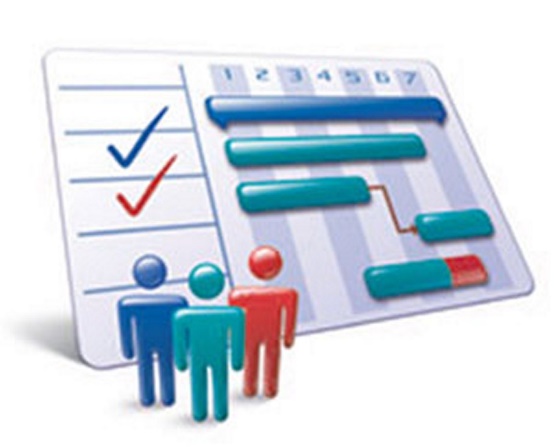 Цели обучения: Участники изучат свод знаний по управлению проектами – руководство PMBOK, разработанное PMI (Project Management Institute, США).Участники сравнят ГОСТ РФ и PMBOK. Изучат практику управления проектами в России.В результате обучения участники: На практических примерах научатся использовать инструменты и методы, рекомендованные PMI; Смогут использовать «лучшие практики», определять последовательность выполнения процессов управления проектами, создавать проектные документы; Получат шаблоны документов и стандарты управления проектамиВыполняемые задания в ходе семинара-тренинга:•	Задание: «Проект или операционная деятельность»:•	Задание: «Сравнение структур Устава, Паспорта, Бизнес-плана проекта»; •	Кейс: «Определение ролей в группе заинтересованных сторон проекта»; •	Кейс: «Финансовая оценка эффективности проекта»•	Задание: «Разработка ИСР проекта»; •	Кейс: «Разработка плана реализации проекта с выравниванием нагрузки»•	Задание «Идентификация и качественный анализ 5-7 рисков проекта, определение стратегии реагирования и плана мероприятий»; •	Бизнес-симуляция «Выполнение проекта»•	Задание: «Оформление запроса на изменение по проекту»; •	Задание «Подготовка отчета о прогрессе проекта»;•	Задание «Уроки проекта».Целевая аудитория: Курс предназначен для руководителей организаций, менеджеров проектов и членов команды управления проектами.Продолжительность: 16 академических часов. ПрограммаОсновные понятия управления проектамиПроектная и операционная деятельностьСвязь проекта и стратегической цели организацииМеждународные стандарты управления проектами: PMBOK 2012 (США), ГОСТ 2011 (Россия)Связь стандартов с реальной российской практикой управления проектами Регламентация проектной деятельности в организацииПроект, характеристики проектов. Программы, портфели проектов. Проектно-ориентированные организации. Управление проектамиСреда управления проектамиЖизненный цикл проекта и жизненный цикл продукта. Заинтересованные стороны проекта. Назначение менеджера проекта. Организационная структура управления проектом. Влияние организации на проект и полномочия менеджера проекта в различных организационных структурах. Преимущества и недостатки различных структур.Десять областей знаний управления проектамиСтруктура международных стандартовПроцессное управление. Процессы управления проектамиЧто такое процесс. Что такое процессное управление.Процессы в управлении проектами.Группа процессов инициацииЦели и особенности инициации проекта. Разработка Устава проекта, формулирование цели проекта. Определение финансовой эффективности проекта. NPV проекта, расчет экономической эффективности. ROI проекта. Срок окупаемости проектаОпределение заинтересованных сторон проекта.Группа процессов планирования Факторы, способствующие успеху проектаЦели планирования. Разработка Плана управления проектом и составляющих его элементов. Сбор требований, определение содержания проекта, разработка ИСР.Виды планов: План ключевых событий, Сетевой график, Диаграмма ГантаСоздание планов (бизнес-симуляция – практическая отработка навыка создания планов).Выравнивание нагрузки, ресурсов и сроков в ходе планированияПланирование качества, человеческих ресурсов. Анализ рисков проекта. Разработка Плана реагирования на риски проекта.Группа процессов исполненияНабор, развитие и управление командой проекта. Обеспечение качества. Распространение информации о проекте. Управление ожиданиями заинтересованных сторон.Группа процессов мониторинга и управленияСистема управления изменениями. Анализ хода и отклонений проекта. Управление изменениями в области содержания, стоимости, расписания. Мониторинг плана управления рисками. Отчетность по исполнению. Управление закупочной деятельностью. Анализ проблем проекта.Группа завершающих процессовЗакрытие закупок. Закрытие проекта.Бизнес-симуляция «Реализация проекта командой обучаемых» Практическая отработка навыка управления командой проекта